Guys Farm Activity Centre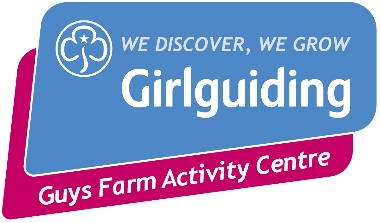 Activity Booking FormNotes on Activities @ Guys FarmAll relevant permissions should be gained.Guys Farm Risk assessments are available but should be adapted for your individual unit/participants.High Ropes – All equipment and instructor will be arranged when booking.Abseiling & Climbing – All equipment and instructor will be arranged when booking.Water Activities – the pond at Guys is classed as very sheltered waterRafting – All Equipment is available on site. Units will need to supply their own qualified instructor. The leader of the activity should hold the UKCC Paddlesport Instructor AwardPaddle Boarding – all equipment provided. The leader of the activity should hold the Paddlesport Instructor AwardPond Dipping – All equipment providedArchery – All equipment and instructor will be arranged when bookingPedal Carts – Should be used on the gravel area beyond the car park.Gyro Carts – Can be used in the garden room if free or on the hard stand in front of the piggery.Pizza Oven – the oven will require lighting in advance of using to allow it to get to temperature for cooking. Own wood should be provided or collected on siteAssault course – Leaders should be present when using the assault courseGames Equipment – stored in the metal cabin on the Orchard Campsite. The games include___________________________________________Your Name:Group Name:Postal Address:Daytime Telephone:Evening Telephone: Postcode:e-mail address:ActivityMaximum number & time per sessionDate requiredNumber of sessions required Total CostHigh Ropes, Crate Stacking, Jacobs ladder & Leap of Faith12 per 90-minute session@£70.00 per sessionAbseiling & Climbing10 per 90-minute session@£60.00 per sessionPaddle boarding (please provide name of person supervising activity below)12 per 90-minute session@£70.00 per sessionRaft Building12 per 90-minute session@£70.00 per sessionArchery90-minute session@£36.00 per sessionPedal Carts 2 carts1 hour session½hour session@£30.00 per hour@£15.00 per hourGyro Cars 12 cars(Suitable for Rainbows Brownies, Cubs & Beavers) 1 hour session½hour session@ £30.00 per hour@£15.00 per ½hourPond Dipping1 hour session(All equipment provided)@£30.00 per hourOrienteeringMaps & control card@80p per setOutdoor GamesSelection of Outdoor games@£10.00 for ½ DayPizza Oven@£10.00 per bookingAssault courseFreeSculpture TrailFreeCheques made payable to     GUYS FARM ACTIVITY CENTRECheques made payable to     GUYS FARM ACTIVITY CENTRECheques made payable to     GUYS FARM ACTIVITY CENTRETotal CostPlease supply the name of your instructor & their qualification if you are organising your own. Please supply the name of your instructor & their qualification if you are organising your own. Please supply the name of your instructor & their qualification if you are organising your own. 